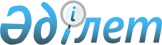 Об изменении границ (черты) некоторых населенных пунктов Жалагашского районаСовместное постановление акимата Жалагашского района Кызылординской области от 21 ноября 2018 года № 269 и решение Жалагашского районного маслихата Кызылординской области от 21 ноября 2018 года № 32-3. Зарегистрировано Департаментом юстиции Кызылординской области 19 декабря 2018 года № 6570
      В соответствии с пунктом 5 статьи 108 кодекса Республики Казахстан от 20 июня 2003 года “Земельный кодекс Республики Казахстан” и подпунктом 3) статьи 12 Закона Республики Казахстан от 8 декабря 1993 года “Об административно-территориальном устройстве Республики Казахстан” акимат Жалагашского района ПОСТАНАВЛЯЕТ и маслихат Жалагашского района РЕШИЛ:
      1. Изменить границу (черту) села Аккыр общей площадью 358,0 гектаров путем включения земли общей площадью 232,0 гектаров из земель административной территории сельского округа Аккыр, границу (черту) села Есет батыр общей площадью 473,0 гектаров путем включения земли общей площадью 405,0 гектаров из земель административной территории сельского округа Аламесек, границу (черту)села Жанадария общей площадью 272,0 гектаров путем включения земли общей площадью 234,0 гектаров из земель административной территории сельского округа Жанадария, границу (черту)села Жанаконыс общей площадью 176,0 гектаров путем включения земли общей площадью 168,0 гектаров из земель административной территории сельского округа Тан, границу (черту) села Жанаталап общей площадью 416,0 гектаров путем включения земли общей площадью 404,0 гектаров из земель административной территории сельского округа Жанаталап, границу (черту) села Каракеткен общей площадью 248,0 гектаров путем включения земли общей площадью 222,0 гектаров из земель административной территории сельского округа Каракеткен, границу (черту) села Мырзабай ахун общей площадью 551,0 гектаров путем включения земли общей площадью 481,0 гектаров из земель административной территории сельского округа Мырзабай ахун, границу (черту) села Тан общей площадью 278,0 гектаров путем включения земли общей площадью 231,0 гектаров из земель административной территории сельского округа Тан, границу (черту) села М. Шаменова общей площадью 266,0 гектаров путем включения земли общей площадью 178,0 гектаров из земель административной территории сельского округа М. Шаменова согласно приложению к настоящему совместному постановлению и решению.
      2. Настоящие совместные постановление и решение вводятся в действие по истечении десяти календарных дней после дня первого официального опубликования. Границы (черты) села Аккыр сельского округа Аккыр, села Есет батыр сельского округа Аламесек, села Жанадария сельского округа Жанадария, села Жанаконыс сельского округа Тан, села Жанаталап сельского округа Жанаталап, села Каракеткен сельского округа Каракеткен, села Мырзабай ахун сельского округа Мырзабай ахун, села Тан сельского округа Тан, села М. Шаменова сельского округа М. Шаменова
					© 2012. РГП на ПХВ «Институт законодательства и правовой информации Республики Казахстан» Министерства юстиции Республики Казахстан
				
      Аким Жалагашского района 

Сарсенбаев.К

      Председатель 32 сессии Жалагашского
районного маслихата

Тулегенов.Т

      Секретарь Жалагашского районного
маслихата

Еспанов.М
Приложение к постановлению акимата Жалагашского района от “21” ноября 2018 года №269 и к решению Жалагашского районного маслихата от “21” ноября 2018 года №32-3 
№
Наименование земель
Общая площадь (гектар)
в том числе (гектар)
в том числе (гектар)
в том числе (гектар)
№
Наименование земель
Общая площадь (гектар)
сельско хозяйственные угодия
приусадебные земли
другие земли
№
Наименование земель
Общая площадь (гектар)
пастбища
приусадебные земли
другие земли
1
2
3
4
5
6
1
Утвержденная граница (черта) села Аккыр
126
-
-
-
2
Площадь земель, включаемых в границу (черту) села Аккыр
232
-
-
-
3
Граница (черта) села Аккыр
358
202
21
135
4
Утвержденная граница (черта) села Есет батыр
68
-
-
-
5
Площадь земель, включаемых в границу (черту) села Есет батыр
405
-
-
-
6
Граница (черта) села Есет батыр
473
179
42
252
7
Утвержденная граница (черта) села Жанадария
38
-
-
-
8
Площадь земель, включаемых в границу (черту) села Жанадария
234
-
-
-
9
Граница (черта) села Жанадария
272
127
26
119
10
Утвержденная граница (черта) села Жанаконыс
8
-
-
-
11
Площадь земель, включаемых в границу (черту) села Жанаконыс
168
-
-
-
12
Граница (черта) села Жанаконыс
176
107
9
60
13
Утвержденная граница (черта) села Жанаталап
12
-
-
-
14
Площадь земель, включаемых в границу (черту) села Жанаталап
404
-
-
-
15
Граница (черта) села Жанаталап
416
191
31
194
16
Утвержденная граница (черта) села Каракеткен
26
-
-
-
17
Площадь земель, включаемых в границу (черту) села Каракеткен
222
-
-
-
18
Граница (черта) села Каракеткен
248
143
22
83
19
Утвержденная граница (черта) села Мырзабай ахун
70
-
-
-
20
Площадь земель, включаемых в границу (черту) села Мырзабай ахун
481
-
-
-
21
Граница (черта) села Мырзабай ахун
551
286
32
233
22
Утвержденная граница (черта) села Тан
47
-
-
-
23
Площадь земель, включаемых в границу (черту) села Тан
231
-
-
-
24
Граница (черта) села Тан
278
68
27
183
25
Утвержденная граница (черта) села М.Шаменова
88
-
-
-
26
Площадь земель, включаемых в границу (черту) села М.Шаменова
178
-
-
-
27
Граница (черта) села М.Шаменова
266
96
23
147